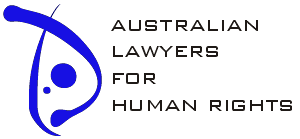 NOTICE AND AGENDA OF ANNUAL GENERAL MEETING 29 April 2019 at 7:00pm AESTJoin Zoom Meeting 
https://us04web.zoom.us/j/547785949 

One tap mobile 
+61871501149,,547785949# Australia 
+61280152088,,547785949# Australia 

Dial by your location 
        +61 8 7150 1149 Australia 
        +61 2 8015 2088 Australia 
Meeting ID: 547 785 949 
Find your local number: https://us04web.zoom.us/u/fdAhGaZ1Qv Please contact your local State or Territory convenors if you wish to attend in person. AGENDAApologies To Confirm the Minutes of Annual General Meeting of the Association held on 30 April 2018. To receive the reports from the Executive, including financial report pursuant to the Rules. To elect office bearers and ordinary members of the National Committee: PresidentVice PresidentSecretaryTreasurerSix (6) Ordinary Members. To confirm nominees from State and Territory Committees To confirm appointments to thematic Sub-Committees Other business Nathan Kennedy
Secretary
Australian Lawyers for Human Rights Sunday, 31 March 2019